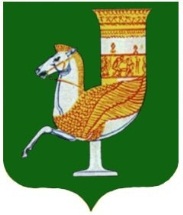 385300,с.Красногвардейское,   ул.Чапаева,  93,  тел.  (8-87778)  5-32-95,  факс 5-32-95,E-mail:  financierufkr@yandex.ruПРИКАЗОт 31.05.2023  г. № 31с. КрасногвардейскоеВ соответствии с Бюджетным кодексом Российской Федерации, а также  для детализации расходов  бюджета на уровне муниципального образования, на основании уведомлений министерства финансов Республики Адыгея:приказываю:1. Внести  следующие изменения в раздел 2 Приложения  к приказу управления финансов администрации МО «Красногвардейский район» от 09.01.2023 года № 1 «О порядке применения кодов целевых статей расходов бюджета МО «Красногвардейский район» дополнив его следующей целевой статьей: «6310061140 – Субсидия местным бюджетам на капитальный ремонт объектов водоснабжения».2. Контроль над выполнением настоящего приказа возложить на заместителя начальника управления финансов администрации МО «Красногвардейский район».3.Настоящий приказ вступает в силу со дня подписания.4.Настоящий приказ разместить в сети Интернета на официальном сайте управления финансов администрации МО «Красногвардейский район»Начальник  управления  финансов администрации района	                                  О.В. Манагарова